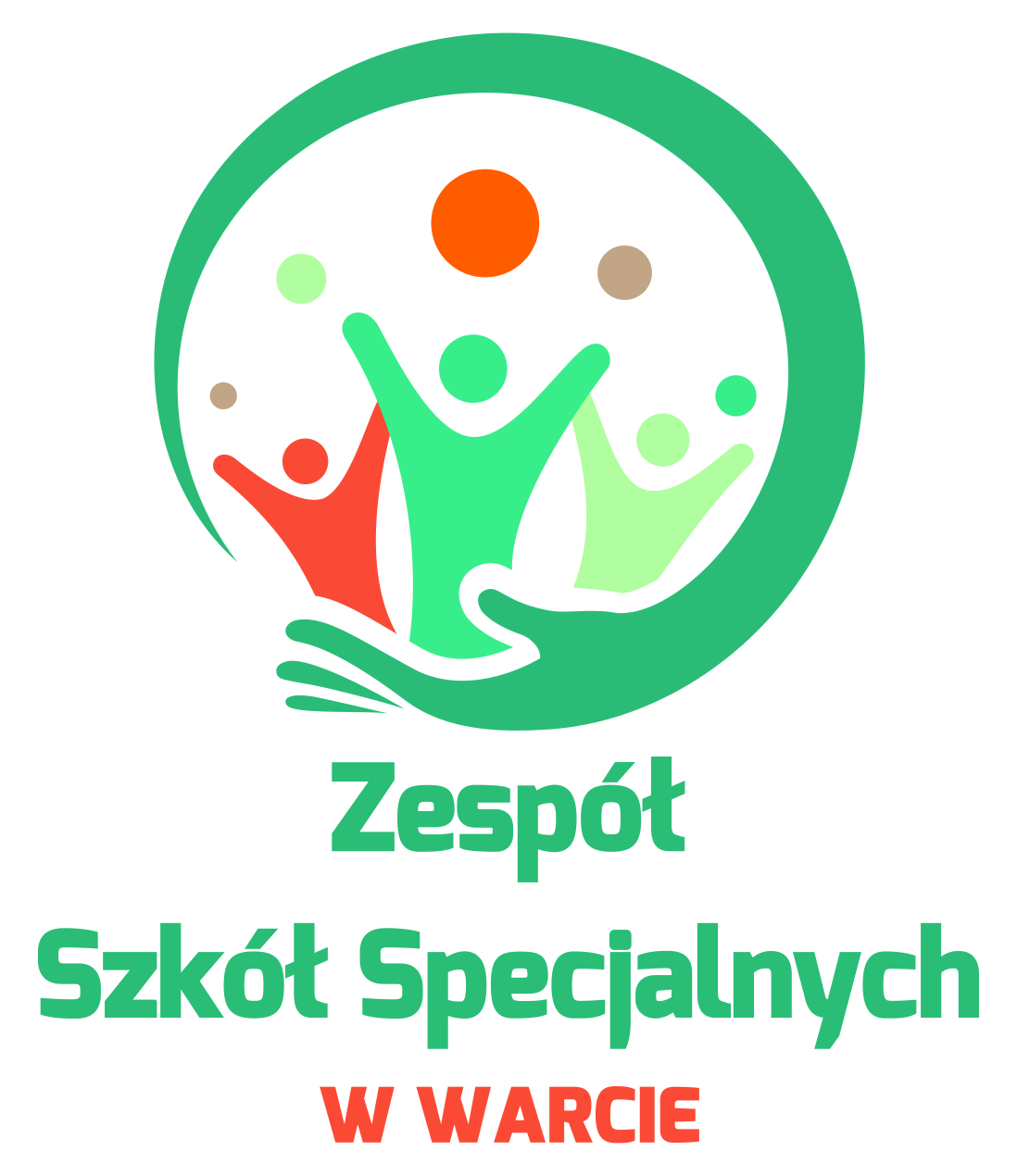 Międzyszkolny Konkurs Recytatorski     W gościnie u Marii Konopnickiej        
  Warta, 2024 r.KARTA ZGŁOSZENIA RECYTATORAImię i nazwisko recytatora …………………………………………………………….........
Wiek: ………………….	Klasa: ……………………….Adres szkoły: …………………………………………………………………………………………Kod, miejscowość, nr telefonu…………………………………………………………….....Imię i nazwisko nauczyciela przygotowującego, nr kontaktowy: ………………………………………………………………………………………………..REPERTUAR(do wyboru tekst poetycki lub fragment prozy)Międzyszkolny Konkurs Recytatorski W gościnie u Marii Konopnickiej                    
  Warta, 2024 r.KARTA ZGŁOSZENIA LEKTORAImię i nazwisko lektora …………………………………………………………….........
Wiek: ………………….	Klasa: ……………………….Szkoła…………………………………………………………………………………………Kod, miejscowość, nr telefonu…………………………………………………………….....Imię i nazwisko nauczyciela przygotowującego, nr kontaktowy: ………………………………………………………………………………………………..REPERTUAR(do wyboru tekst poetycki lub fragment prozy)Międzyszkolny Konkurs Recytatorski       W gościnie u Marii Konopnickiej              
  Warta, 2024 r.KARTA ZGŁOSZENIA RECYTATORA (inscenizacja wiersza)Imię i nazwisko recytatora …………………………………………………………….........
Wiek: ………………….	Klasa: ……………………….Adres szkoły: …………………………………………………………………………………………Kod, miejscowość, nr telefonu…………………………………………………………….....Imię i nazwisko nauczyciela przygotowującego, nr kontaktowy: ………………………………………………………………………………………………..REPERTUAR(do wyboru tekst poetycki lub fragment prozy)AUTORTYTUŁCZASPOEZJAPROZAAUTORTYTUŁCZASPOEZJAPROZAAUTORTYTUŁCZASPOEZJAPROZA